							RD1IO (09/2019) 							--------------------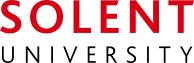 			Date submitted to RIE (recorded by RIE)RESEARCH DEGREE: Interview Record and Instructions on Outcome (Offer/Reject) for an Application to Study for a Research DegreeThis form should be used to record the outcome of an interview with an applicant for a place to study for a research degree. (Academic Handbook section 2R refers). This form must be completed electronically and sent to research.degree@solent.ac.uk in Research, Innovation & Enterprise and will be considered in conjunction with the Initial Supervision Team Approval form (RD1S).All applicants are required to have a formal interview prior to any offer of a place. Interview panels will normally comprise the relevant School Doctoral Coordinator or a nominated member of the Doctoral Review Panel and a member of the proposed supervision team, normally the Director of StudiesWhen a face to face interview is not possible, interviews may be conducted remotely using Skype or other technologyThe selection and interview process must be conducted in line with the University’s Equality, Diversity & Inclusion policy. The applicant should feel satisfied they have been dealt with fairly and transparently throughout the process.PART A:	THE CANDIDATEPART B:	MEMBERS OF INTERVIEW PANEL    9.	PART C:	INTERVIEWERS’ REVIEW OF SUITABILITY FOR ADMISSIONPART D:	INTERVIEWERS’ REVIEW OF RESOURCE / FACILITIES REQUIREMENTS OF THE PROJECTPART E:	COMPLETE ONLY IF APPLICANT HAS REQUESTED CONSIDERATION OF ADVANCED STANDINGPART F:	OUTCOME OF INTERVIEWPART G:	ADMISSIONS TO RAISE AN OFFER LETTER AS FOLLOWS:PART H:	APPROVAL BY DOCTORAL COORDINATOR / CHAIR OF INTERVIEW PANELNOTE:Admissions will send the offer letter to the applicant only when:The completed and signed Interview Record Form has been receivedThe completed and signed RD1S has been received Where applicable, the authorisation from the School (staff development/fees) has been received by the Income Team and copied to research.admissions@solent.ac.uk  Where applicable, confirmation from the sponsor has been received by the Income Team1.	Surname/Family Name:2.	First Name(s):3.	Mode of interview:Face to faceFace to faceFace to faceRemote (e.g. Skype)Remote (e.g. Skype)Remote (e.g. Skype)4.      Expected start date:4.      Expected start date:4.      Expected start date:4.      Expected start date:OctoberOctoberJanuary5.	Mode of Study:5.	Mode of Study:5.	Mode of Study:5.	Mode of Study:Full-TimeFull-Time Part-Time6.	Level of Award:MPhilMPhil/PhDMPhil/PhDPhD by Prior publicationPhD by Prior publication7.      School:7.      School:Art Design & FashionBusiness, Law & CommunicationsMedia, Arts & TechnologySport, Health & Social SciencesMaritime Science & Engineering8.	Provisional thesis title:8.	Provisional thesis title:8.	Provisional thesis title:8.	Provisional thesis title:8.	Provisional thesis title:8.	Provisional thesis title:8.	Provisional thesis title:8.	Provisional thesis title:8.	Provisional thesis title:8.	Provisional thesis title:8.	Provisional thesis title:8.	Provisional thesis title:InterviewerInterviewer10.	Evidence of suitability for admission:10.	Evidence of suitability for admission:10.	Evidence of suitability for admission:10.	Evidence of suitability for admission:10.	Evidence of suitability for admission:Is the applicant’s highest qualification relevant and indicate suitability for admission?YesNoAdditional comments:Additional comments:Additional comments:Additional comments:Additional comments:Does the applicant have other relevant professional experience?YesNoAdditional comments:Additional comments:Additional comments:Additional comments:Additional comments:Does the research proposal demonstrate clear potential for a research question addressing an identified gap in existing knowledge? YesNoAdditional comments:Additional comments:Additional comments:Additional comments:Additional comments:Does the research proposal demonstrate the applicant has given preliminary consideration to the current literature and theoretical background of the proposed field of study?Yes NoAdditional comments:Additional comments:Additional comments:Additional comments:Additional comments:Does the research proposal demonstrate the applicant has given a preliminary consideration to the research methods applicable within the proposed field of study?YesNoAdditional comments:Additional comments:Additional comments:Additional comments:Additional comments:Does the research proposal support the viability of the project within the expected duration of the award applied for (3 years full-time / 6 years part-time)YesNoAdditional comments:Additional comments:Additional comments:Additional comments:Additional comments:Does the applicant have sufficient command of the English language to reach the required standard of academic writing and communication?Yes NoAdditional comments:Additional comments:Additional comments:Additional comments:Additional comments:Has the applicant supplied adequate evidence of access to financial support for the full duration of the award?YesNoAdditional comments:Additional comments:Additional comments:Additional comments:Additional comments:Does the applicant provisionally require any additional training or skills?YesNoAdditional comments:Additional comments:Additional comments:Additional comments:Additional comments:11.	Research environment:11.	Research environment:11.	Research environment:11.	Research environment:11.	Research environment:Does the University have sufficient supervisory capacity to support the proposed research project?YesNoProposed supervision team:Proposed supervision team:Proposed supervision team:Proposed supervision team:Proposed supervision team:Does the University have appropriate resources to support the proposed research project?YesNoConsideration should include: Library resources, specialist IT equipment or software, access to laboratories, simulators, other consumablesConsideration should include: Library resources, specialist IT equipment or software, access to laboratories, simulators, other consumablesConsideration should include: Library resources, specialist IT equipment or software, access to laboratories, simulators, other consumablesConsideration should include: Library resources, specialist IT equipment or software, access to laboratories, simulators, other consumablesConsideration should include: Library resources, specialist IT equipment or software, access to laboratories, simulators, other consumables12.	Health and Safety:12.	Health and Safety:12.	Health and Safety:12.	Health and Safety:12.	Health and Safety:Are there any health and safety implications for the research project?YesNoIf yes, has a risk assessment been undertaken and logged with RIE?If yes, has a risk assessment been undertaken and logged with RIE?If yes, has a risk assessment been undertaken and logged with RIE?If yes, has a risk assessment been undertaken and logged with RIE?If yes, has a risk assessment been undertaken and logged with RIE?13.      Does the interview panel accept the request for entry with advanced standing?13.      Does the interview panel accept the request for entry with advanced standing?If ‘Yes’ indicate whether admission is to be pre-Transfer or post-Transfer with reference to the relevant adjustments to the registration period outlined below:Full-time post-Transfer with advanced standing: 2 yrs registration Part-time post-Transfer with advanced standing: 4 yrs registration Full-time pre-Transfer with advanced standing: no more than 2.5 yrs registration – Transfer to be submitted within 6 months or lessPart-time pre-Transfer with advanced standing: no more than 5 yrs registration – Transfer to be submitted within 12 months or lessIf the interview panel is of the view that a longer registration period is required, then the student should not be admitted with advanced standing and should undertake all student milestones within standard timeframes.14.	Interview panel decision (please tick a box)14.	Interview panel decision (please tick a box)14.	Interview panel decision (please tick a box)14.	Interview panel decision (please tick a box)Decline application (sign and date form and complete comments section below)Offer the applicant a place (complete all sections below)Comments for applicant in the case of ‘decline’:Comments for applicant in the case of ‘decline’:Comments for applicant in the case of ‘decline’:Comments for applicant in the case of ‘decline’:15.	Offer detailsa.	Enrolment details:a.	Enrolment details:a.	Enrolment details:a.	Enrolment details:MPhilMPhil/PhDMPhil/PhDMPhil/PhDPhD by Prior publicationPhD by Prior publicationPhD by Prior publicationb.	Mode of Study:b.	Mode of Study:b.	Mode of Study:b.	Mode of Study:b.	Mode of Study:b.	Mode of Study:b.	Mode of Study:b.	Mode of Study:Full-TimeFull-Time Part-Time Part-Timec.      Expected date of entry:c.      Expected date of entry:c.      Expected date of entry:c.      Expected date of entry:c.      Expected date of entry:OctoberOctoberJanuaryJanuaryd.      Fees:d.      Fees:Self sponsoredStaff developmentAuthorisation from School rec’d? (e.g. Training application form) Y/N?Authorisation from School rec’d? (e.g. Training application form) Y/N?Authorisation from School rec’d? (e.g. Training application form) Y/N?Authorisation from School rec’d? (e.g. Training application form) Y/N?Authorisation from School rec’d? (e.g. Training application form) Y/N?Authorisation from School rec’d? (e.g. Training application form) Y/N?Authorisation from School rec’d? (e.g. Training application form) Y/N?Authorisation from School rec’d? (e.g. Training application form) Y/N?Authorisation from School rec’d? (e.g. Training application form) Y/N?Authorisation from School rec’d? (e.g. Training application form) Y/N?Company sponsoredConfirmation from sponsor rec’d? Y/NConfirmation from sponsor rec’d? Y/NConfirmation from sponsor rec’d? Y/NConfirmation from sponsor rec’d? Y/NConfirmation from sponsor rec’d? Y/NConfirmation from sponsor rec’d? Y/NConfirmation from sponsor rec’d? Y/NConfirmation from sponsor rec’d? Y/NConfirmation from sponsor rec’d? Y/NConfirmation from sponsor rec’d? Y/NInternal bursaryConfirmation from School / Service rec’d Y/N?Confirmation from School / Service rec’d Y/N?Confirmation from School / Service rec’d Y/N?Confirmation from School / Service rec’d Y/N?Confirmation from School / Service rec’d Y/N?Confirmation from School / Service rec’d Y/N?Confirmation from School / Service rec’d Y/N?Confirmation from School / Service rec’d Y/N?Confirmation from School / Service rec’d Y/N?Confirmation from School / Service rec’d Y/N?External bursaryConfirmation from sponsor rec’d? Y/NConfirmation from sponsor rec’d? Y/NConfirmation from sponsor rec’d? Y/NConfirmation from sponsor rec’d? Y/NConfirmation from sponsor rec’d? Y/NConfirmation from sponsor rec’d? Y/NConfirmation from sponsor rec’d? Y/NConfirmation from sponsor rec’d? Y/NConfirmation from sponsor rec’d? Y/NConfirmation from sponsor rec’d? Y/NOther (please specify)e.	Intended form of submission and proposed method of assessment (e.g. thesis, published work, artefact, performance):e.	Intended form of submission and proposed method of assessment (e.g. thesis, published work, artefact, performance):e.	Intended form of submission and proposed method of assessment (e.g. thesis, published work, artefact, performance):e.	Intended form of submission and proposed method of assessment (e.g. thesis, published work, artefact, performance):e.	Intended form of submission and proposed method of assessment (e.g. thesis, published work, artefact, performance):e.	Intended form of submission and proposed method of assessment (e.g. thesis, published work, artefact, performance):e.	Intended form of submission and proposed method of assessment (e.g. thesis, published work, artefact, performance):e.	Intended form of submission and proposed method of assessment (e.g. thesis, published work, artefact, performance):e.	Has the applicant requested, on an exceptional basis, to be permitted to work as a distance learner either inside or outside the UK?e.	Has the applicant requested, on an exceptional basis, to be permitted to work as a distance learner either inside or outside the UK?e.	Has the applicant requested, on an exceptional basis, to be permitted to work as a distance learner either inside or outside the UK?e.	Has the applicant requested, on an exceptional basis, to be permitted to work as a distance learner either inside or outside the UK?e.	Has the applicant requested, on an exceptional basis, to be permitted to work as a distance learner either inside or outside the UK?e.	Has the applicant requested, on an exceptional basis, to be permitted to work as a distance learner either inside or outside the UK?e.	Has the applicant requested, on an exceptional basis, to be permitted to work as a distance learner either inside or outside the UK?e.	Has the applicant requested, on an exceptional basis, to be permitted to work as a distance learner either inside or outside the UK?YesYesNoNoIf ‘Yes’ what conditions are proposed to ensure parity of student experience? (A distance learning agreement does not imply that the student will never be required to attend in person and as such this study mode may be subject to visa restrictions and not be available to all international applicants.) Consideration should be given to compulsory attendance at registration and induction, adequate access to training and development opportunities, library and other resources and facilities, required frequency of face to face meetings with supervision team, attendance at monitoring points, milestones and examination. Distance Learning offers must be approved by the Chair/Deputy Chair of RDC before offer is confirmed.If ‘Yes’ what conditions are proposed to ensure parity of student experience? (A distance learning agreement does not imply that the student will never be required to attend in person and as such this study mode may be subject to visa restrictions and not be available to all international applicants.) Consideration should be given to compulsory attendance at registration and induction, adequate access to training and development opportunities, library and other resources and facilities, required frequency of face to face meetings with supervision team, attendance at monitoring points, milestones and examination. Distance Learning offers must be approved by the Chair/Deputy Chair of RDC before offer is confirmed.If ‘Yes’ what conditions are proposed to ensure parity of student experience? (A distance learning agreement does not imply that the student will never be required to attend in person and as such this study mode may be subject to visa restrictions and not be available to all international applicants.) Consideration should be given to compulsory attendance at registration and induction, adequate access to training and development opportunities, library and other resources and facilities, required frequency of face to face meetings with supervision team, attendance at monitoring points, milestones and examination. Distance Learning offers must be approved by the Chair/Deputy Chair of RDC before offer is confirmed.If ‘Yes’ what conditions are proposed to ensure parity of student experience? (A distance learning agreement does not imply that the student will never be required to attend in person and as such this study mode may be subject to visa restrictions and not be available to all international applicants.) Consideration should be given to compulsory attendance at registration and induction, adequate access to training and development opportunities, library and other resources and facilities, required frequency of face to face meetings with supervision team, attendance at monitoring points, milestones and examination. Distance Learning offers must be approved by the Chair/Deputy Chair of RDC before offer is confirmed.If ‘Yes’ what conditions are proposed to ensure parity of student experience? (A distance learning agreement does not imply that the student will never be required to attend in person and as such this study mode may be subject to visa restrictions and not be available to all international applicants.) Consideration should be given to compulsory attendance at registration and induction, adequate access to training and development opportunities, library and other resources and facilities, required frequency of face to face meetings with supervision team, attendance at monitoring points, milestones and examination. Distance Learning offers must be approved by the Chair/Deputy Chair of RDC before offer is confirmed.If ‘Yes’ what conditions are proposed to ensure parity of student experience? (A distance learning agreement does not imply that the student will never be required to attend in person and as such this study mode may be subject to visa restrictions and not be available to all international applicants.) Consideration should be given to compulsory attendance at registration and induction, adequate access to training and development opportunities, library and other resources and facilities, required frequency of face to face meetings with supervision team, attendance at monitoring points, milestones and examination. Distance Learning offers must be approved by the Chair/Deputy Chair of RDC before offer is confirmed.If ‘Yes’ what conditions are proposed to ensure parity of student experience? (A distance learning agreement does not imply that the student will never be required to attend in person and as such this study mode may be subject to visa restrictions and not be available to all international applicants.) Consideration should be given to compulsory attendance at registration and induction, adequate access to training and development opportunities, library and other resources and facilities, required frequency of face to face meetings with supervision team, attendance at monitoring points, milestones and examination. Distance Learning offers must be approved by the Chair/Deputy Chair of RDC before offer is confirmed.If ‘Yes’ what conditions are proposed to ensure parity of student experience? (A distance learning agreement does not imply that the student will never be required to attend in person and as such this study mode may be subject to visa restrictions and not be available to all international applicants.) Consideration should be given to compulsory attendance at registration and induction, adequate access to training and development opportunities, library and other resources and facilities, required frequency of face to face meetings with supervision team, attendance at monitoring points, milestones and examination. Distance Learning offers must be approved by the Chair/Deputy Chair of RDC before offer is confirmed.If ‘Yes’ what conditions are proposed to ensure parity of student experience? (A distance learning agreement does not imply that the student will never be required to attend in person and as such this study mode may be subject to visa restrictions and not be available to all international applicants.) Consideration should be given to compulsory attendance at registration and induction, adequate access to training and development opportunities, library and other resources and facilities, required frequency of face to face meetings with supervision team, attendance at monitoring points, milestones and examination. Distance Learning offers must be approved by the Chair/Deputy Chair of RDC before offer is confirmed.If ‘Yes’ what conditions are proposed to ensure parity of student experience? (A distance learning agreement does not imply that the student will never be required to attend in person and as such this study mode may be subject to visa restrictions and not be available to all international applicants.) Consideration should be given to compulsory attendance at registration and induction, adequate access to training and development opportunities, library and other resources and facilities, required frequency of face to face meetings with supervision team, attendance at monitoring points, milestones and examination. Distance Learning offers must be approved by the Chair/Deputy Chair of RDC before offer is confirmed.If ‘Yes’ what conditions are proposed to ensure parity of student experience? (A distance learning agreement does not imply that the student will never be required to attend in person and as such this study mode may be subject to visa restrictions and not be available to all international applicants.) Consideration should be given to compulsory attendance at registration and induction, adequate access to training and development opportunities, library and other resources and facilities, required frequency of face to face meetings with supervision team, attendance at monitoring points, milestones and examination. Distance Learning offers must be approved by the Chair/Deputy Chair of RDC before offer is confirmed.If ‘Yes’ what conditions are proposed to ensure parity of student experience? (A distance learning agreement does not imply that the student will never be required to attend in person and as such this study mode may be subject to visa restrictions and not be available to all international applicants.) Consideration should be given to compulsory attendance at registration and induction, adequate access to training and development opportunities, library and other resources and facilities, required frequency of face to face meetings with supervision team, attendance at monitoring points, milestones and examination. Distance Learning offers must be approved by the Chair/Deputy Chair of RDC before offer is confirmed.If ‘Yes’ what conditions are proposed to ensure parity of student experience? (A distance learning agreement does not imply that the student will never be required to attend in person and as such this study mode may be subject to visa restrictions and not be available to all international applicants.) Consideration should be given to compulsory attendance at registration and induction, adequate access to training and development opportunities, library and other resources and facilities, required frequency of face to face meetings with supervision team, attendance at monitoring points, milestones and examination. Distance Learning offers must be approved by the Chair/Deputy Chair of RDC before offer is confirmed.f.	Has the applicant indicated a wish for the research and/or thesis to remain confidential for a period of time after completion of the work? If ‘Yes’, approval must be sought by the applicant in writing from the Chair of RDC before enrolment.f.	Has the applicant indicated a wish for the research and/or thesis to remain confidential for a period of time after completion of the work? If ‘Yes’, approval must be sought by the applicant in writing from the Chair of RDC before enrolment.f.	Has the applicant indicated a wish for the research and/or thesis to remain confidential for a period of time after completion of the work? If ‘Yes’, approval must be sought by the applicant in writing from the Chair of RDC before enrolment.f.	Has the applicant indicated a wish for the research and/or thesis to remain confidential for a period of time after completion of the work? If ‘Yes’, approval must be sought by the applicant in writing from the Chair of RDC before enrolment.f.	Has the applicant indicated a wish for the research and/or thesis to remain confidential for a period of time after completion of the work? If ‘Yes’, approval must be sought by the applicant in writing from the Chair of RDC before enrolment.f.	Has the applicant indicated a wish for the research and/or thesis to remain confidential for a period of time after completion of the work? If ‘Yes’, approval must be sought by the applicant in writing from the Chair of RDC before enrolment.f.	Has the applicant indicated a wish for the research and/or thesis to remain confidential for a period of time after completion of the work? If ‘Yes’, approval must be sought by the applicant in writing from the Chair of RDC before enrolment.f.	Has the applicant indicated a wish for the research and/or thesis to remain confidential for a period of time after completion of the work? If ‘Yes’, approval must be sought by the applicant in writing from the Chair of RDC before enrolment.YesYesNoNog.	If applicable give details of any collaborating establishment and attach formal letter of collaborative supportg.	If applicable give details of any collaborating establishment and attach formal letter of collaborative supportg.	If applicable give details of any collaborating establishment and attach formal letter of collaborative supportg.	If applicable give details of any collaborating establishment and attach formal letter of collaborative supportg.	If applicable give details of any collaborating establishment and attach formal letter of collaborative supportg.	If applicable give details of any collaborating establishment and attach formal letter of collaborative supportg.	If applicable give details of any collaborating establishment and attach formal letter of collaborative supportg.	If applicable give details of any collaborating establishment and attach formal letter of collaborative supporth.      Has the proposed supervision team been approved by the supervisors’ line manager/ Dean of School?h.      Has the proposed supervision team been approved by the supervisors’ line manager/ Dean of School?h.      Has the proposed supervision team been approved by the supervisors’ line manager/ Dean of School?h.      Has the proposed supervision team been approved by the supervisors’ line manager/ Dean of School?h.      Has the proposed supervision team been approved by the supervisors’ line manager/ Dean of School?h.      Has the proposed supervision team been approved by the supervisors’ line manager/ Dean of School?h.      Has the proposed supervision team been approved by the supervisors’ line manager/ Dean of School?h.      Has the proposed supervision team been approved by the supervisors’ line manager/ Dean of School?YesRD1S attachedYesRD1S attachedNoRD1S to followNoRD1S to followi.      School:Art Design & FashionBusiness, Law & CommunicationsMedia, Arts & TechnologySport, Health & Social SciencesMaritime Science & Engineering16.      Further information / conditions of offer16.      Further information / conditions of offerSigned by 
Doctoral Coordinator:Signed by 
Doctoral Coordinator:Print Name:Date: